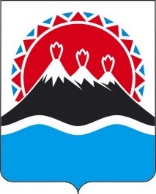 П О С Т А Н О В Л Е Н И ЕПРАВИТЕЛЬСТВАКАМЧАТСКОГО КРАЯПРАВИТЕЛЬСТВО ПОСТАНОВЛЯЕТ:1. Внести изменения в приложение к постановлению Правительства Камчатского края от 30.12.2022 № 770-П «Об утверждении Порядка предоставления субсидии на возмещение части затрат, связанных с убоем сельскохозяйственных животных в специализированном месте убоя животных, и проведения отбора получателей субсидии» согласно приложению к настоящему постановлению. 2. Настоящее постановление вступает в силу после дня его официального опубликования.«Приложение к постановлениюПравительства Камчатского краяот 30.12.2022 № 770-ППорядок предоставления субсидии на возмещение части затрат, связанных с убоем сельскохозяйственных животных в специализированном месте убоя животных, и проведения отбора получателей субсидии 1. Общие положения1. Настоящий Порядок регулирует вопросы предоставления субсидии в целях достижения результата регионального проекта «Развитие производства продукции животноводства» (далее – региональный проект) по направлению расходов «Государственная поддержка сельскохозяйственных товаропроизводителей в целях возмещения части затрат, связанных с убоем сельскохозяйственных животных» государственной программы Камчатского края «Развитие сельского хозяйства и регулирование рынков сельскохозяйственной продукции, сырья и продовольствия Камчатского края», утвержденной постановлением Правительства Камчатского края от 29.12.2023 № 715-П (далее – Госпрограмма), и определяет порядок и условия предоставления субсидии сельскохозяйственным товаропроизводителям из краевого бюджета субсидии на возмещение части затрат (без учета налога на добавленную стоимость), связанных с убоем сельскохозяйственных животных в специализированном месте убоя животных (далее – субсидия), и порядок проведения отбора получателей субсидии.Для получателей субсидии, использующих право на освобождение от исполнения обязанностей налогоплательщика, связанных с исчислением и уплатой налога на добавленную стоимость, и предоставивших сведения, подтверждающие такое право, а также для получателей субсидии, применяющих упрощенную систему налогообложения, возмещение части затрат, связанных с убоем сельскохозяйственных животных в специализированном месте убоя животных, осуществляется исходя из суммы расходов на приобретение товаров (работ, услуг), включая сумму налога на добавленную стоимость.2. Министерство сельского хозяйства, пищевой и перерабатывающей промышленности Камчатского края (далее – Министерство) осуществляет функции главного распорядителя бюджетных средств, до которого в соответствии с бюджетным законодательством Российской Федерации как получателя бюджетных средств доведены в установленном порядке лимиты бюджетных обязательств на предоставление субсидии на соответствующий финансовый год и плановый период.Субсидия предоставляется в период реализации регионального проекта Госпрограммы в пределах лимитов бюджетных обязательств, доведенных в установленном порядке до Министерства.3. Способом предоставления субсидии является возмещение части затрат.4. Для целей настоящего Порядка используются следующие понятия:1) сельскохозяйственные животные – свиньи, мелкий рогатый скот, крупный рогатый скот, лошади;2) специализированное место убоя животных – производственный объект и иные места, предназначенные для убоя животных, соответствующие требованиям приказа Министерства сельского хозяйства Российской Федерации от 28.04.2022 № 269 «Об утверждении Ветеринарных правил убоя животных и Ветеринарных правил назначения и проведения ветеринарно-санитарной экспертизы мяса и продуктов убоя (промысла) животных, предназначенных для переработки и (или) реализации».5. Информация о субсидии размещается на едином портале бюджетной системы Российской Федерации в информационно-телекоммуникационной сети «Интернет» (далее соответственно – сеть «Интернет», единый портал) (в разделе единого портала) в порядке, установленном Министерством финансов Российской Федерации.2. Иные положения6. Субсидия предоставляется сельскохозяйственным товаропроизводителям Камчатского края на возмещение части затрат, связанных с убоем сельскохозяйственных животных в специализированном месте убоя животных.7. Получатель субсидии (участник отбора) должен соответствовать следующим требованиям на первое число месяца приема заявок: 1) получатель субсидии (участник отбора) не является иностранным юридическим лицом, в том числе местом регистрации которого является государство или территория, включенные в утвержденный Министерством финансов Российской Федерации перечень государств и территорий, используемых для промежуточного (офшорного) владения активами в Российской Федерации (далее – офшорные компании), а также российским юридическим лицом, в уставном (складочном) капитале которого доля прямого или косвенного (через третьих лиц) участия офшорных компаний в совокупности превышает 25 процентов (если иное не предусмотрено законодательством Российской Федерации). При расчете доли участия офшорных компаний в капитале российских юридических лиц не учитывается прямое и (или) косвенное участие офшорных компаний в капитале публичных акционерных обществ (в том числе со статусом международной компании), акции которых обращаются на организованных торгах в Российской Федерации, а также косвенное участие офшорных компаний в капитале других российских юридических лиц, реализованное через участие в капитале указанных публичных акционерных обществ; 2) получатель субсидии (участник отбора) не находится в перечне организаций и физических лиц, в отношении которых имеются сведения об их причастности к экстремистской деятельности или терроризму; 3) получатель субсидии (участник отбора) не находится в составляемых в рамках реализации полномочий, предусмотренных главой VII Устава ООН, Советом Безопасности ООН или органами, специально созданными решениями Совета Безопасности ООН, перечнях организаций и физических лиц, связанных с террористическими организациями и террористами или с распространением оружия массового уничтожения; 4) получатель субсидии (участник отбора) не получает средства из краевого бюджета на основании иных нормативных правовых актов Камчатского края на цель, установленную настоящим Порядком; 5) получатель субсидии (участник отбора) не является иностранным агентом в соответствии с Федеральным законом от 14.07.2022 № 255-ФЗ 
«О контроле за деятельностью лиц, находящихся под иностранным влиянием»; 6) у получателя субсидии (участника отбора) отсутствуют просроченная задолженность по возврату в краевой бюджет иных субсидий, бюджетных инвестиций, а также иная просроченная (неурегулированная) задолженность по денежным обязательствам перед Камчатским краем.8. Министерство в целях подтверждения соответствия получателя субсидии (участника отбора) установленным требованиям не вправе требовать от получателя субсидии (участника отбора) представления документов и информации при наличии соответствующей информации в государственных информационных системах, доступ к которым у Министерства имеется в рамках межведомственного электронного взаимодействия, за исключением случая, если получатель субсидии (участник отбора) готов представить указанные документы и информацию Министерству по собственной инициативе.9. Основанием для отказа в предоставлении субсидии являются:1) несоответствие представленных получателем субсидии (участником отбора) документов требованиям, установленным частью 35 настоящего Порядка, или непредставление (представление не в полном объеме) указанных документов;2) установление факта недостоверности представленной получателем субсидии (участником отбора) информации.10. Размер субсидии на возмещение части затрат, связанных с убоем сельскохозяйственных животных в специализированном месте убоя животных, определяется из расчета 50 процентов от фактически произведенных затрат получателем субсидии, связанных с убоем сельскохозяйственных животных в специализированном месте убоя животных, без учета транспортных расходов на транспортировку сельскохозяйственных животных в специализированное место убоя животных с учетом положений части 1 настоящего Порядка. 11. Обязательными условиями предоставления субсидии, включаемыми в соглашение о предоставлении субсидии (далее – соглашение), являются:а) согласие получателя субсидии на осуществление в отношении их проверки Министерством соблюдения порядка и условий предоставления субсидии, в том числе в части достижения результатов предоставления субсидии, а также проверки органами государственного финансового контроля в соответствии со статьями 2681 и 2692 Бюджетного кодекса Российской Федерации;б) требование о согласовании новых условий соглашения или о расторжении соглашения при недостижении согласия по новым условиям соглашения в случае уменьшения Министерству ранее доведенных лимитов бюджетных обязательств на цель, указанную в части 1 настоящего Порядка, приводящего к невозможности предоставления субсидии в размере, определенном в соглашении;в) принятие получателем субсидии обязательства о достижении в году предоставления субсидии результатов предоставления субсидии в соответствии с заключенным между Министерством и получателем субсидии соглашением;г) принятие получателем субсидии обязательства о представлении отчета о финансово-экономическом состоянии товаропроизводителей агропромышленного комплекса в течение года, в котором предоставлена субсидия, а также за год, следующий за годом получения субсидии, по формам и в сроки, установленные Министерством;д) принятие получателем субсидии обязательства о представлении отчета о финансово-экономическом состоянии товаропроизводителей агропромышленного комплекса за год, предшествующий году предоставления субсидии, по формам и в сроки, установленные Министерством, в случае если срок такого отчета еще не наступил (за исключением получателей субсидии, которые начали хозяйственную деятельность в году, предшествующем году предоставления субсидии).12. Соглашение, дополнительное соглашение к соглашению, в том числе дополнительное соглашение о расторжении соглашения (при необходимости), заключаются в соответствии с типовыми формами, установленными Министерством финансов Камчатского края.13. Заключение соглашения осуществляется в следующем порядке и сроки: 1) Министерство в течение 20 рабочих дней со дня принятия решения о заключении с получателем субсидии соглашения направляет получателю субсидии соответствующее уведомление и проект соглашения для подписания посредством электронной связи, почтовым отправлением, нарочным способом или иным способом, обеспечивающим подтверждение получения уведомления;2) получатель субсидии в течение 10 рабочих дней со дня, указанного в пункте 1 настоящей части, представляет в адрес Министерства два экземпляра подписанного проекта соглашения посредством почтового отправления или нарочно;3) Министерство в течение 5 рабочих дней со дня получения подписанного получателем субсидии проекта соглашения организует его подписывает со своей стороны и направляет один экземпляр соглашения в адрес получателя субсидии посредством почтового отправления или нарочно;4) соглашение считается заключенным после подписания его Министерством и получателем субсидии и регистрации в Министерстве, при этом день заключения соглашения считается днем принятия решения о предоставлении субсидии;5) Министерство в течение 3 рабочих дней после заключения соглашения готовит реестр на перечисление субсидии, зарегистрированный в установленном порядке и необходимый для дальнейшего перечисления денежных средств получателю субсидии.14. В случаях, предусмотренных законодательством Российской Федерации и (или) законодательством Камчатского края, в соглашение могут быть внесены изменения. Внесение изменений в соглашение оформляется в виде дополнительного соглашения к соглашению в соответствии с типовой формой, утвержденной Министерством финансов Камчатского края.Министерство в течение 7 рабочих дней со дня принятия решения о заключении дополнительного соглашения к соглашению уведомляет получателей субсидии, с которым заключено соглашение о данном намерении.Получатель субсидии в течение 10 рабочих дней со дня получения уведомления, указанного в пункте 2 настоящей части, но не позднее 
20 декабря соответствующего финансового года, представляет в адрес Министерства два экземпляра подписанного проекта соглашения посредством почтового отправления или нарочно;Министерство в течение 5 рабочих дней со дня получения подписанного получателем субсидии проекта дополнительного соглашения к соглашению организует его подписание со своей стороны и направляет один экземпляр соглашения в адрес получателя субсидии посредством почтового отправления или нарочно.15. Победитель отбора признается уклонившимся от заключения соглашения в случае нарушения порядка и сроков заключения соглашения, установленных частью 13 настоящего Порядка. 16. Перечисление субсидии на расчетный или корреспондентский счет получателя субсидии, открытый им в учреждениях Центрального банка Российской Федерации или кредитной организации, реквизиты которого указаны в соглашении, осуществляется Министерством не позднее 
10-го рабочего дня, следующего за днем заключения соглашения.Перечисление субсидии осуществляется в пределах кассового плана по расходам краевого бюджета.17. Результатом предоставления субсидии является количество сельскохозяйственных животных, убой которых произведен в специализированном месте убоя животных в заявленном периоде.Значение результата предоставления субсидии устанавливается Министерством в соглашении. 18. При реорганизации получателя субсидии:1) в форме слияния, присоединения или преобразования получателя субсидии, являющегося юридическим лицом, в соглашение вносятся изменения путем заключения дополнительного соглашения к соглашению в части перемены лица в обязательстве с указанием в соглашении юридического лица, являющегося правопреемником;2) в форме разделения, выделения, а также при ликвидации получателя субсидии, являющегося юридическим лицом, или прекращении деятельности получателя субсидии, являющегося индивидуальным предпринимателем (за исключением индивидуального предпринимателя, осуществляющего деятельность в качестве главы крестьянского (фермерского) хозяйства в соответствии с абзацем вторым пункта 5 статьи 23 Гражданского кодекса Российской Федерации), соглашение расторгается с формированием уведомления о расторжении соглашения в одностороннем порядке и акта об исполнении обязательств по соглашению.19. При прекращении деятельности получателя субсидии, являющегося индивидуальным предпринимателем, осуществляющим деятельность в качестве главы крестьянского (фермерского) хозяйства в соответствии с абзацем вторым пункта 5 статьи 23 Гражданского кодекса Российской Федерации, передающего свои права другому гражданину в соответствии со статьей 18 Федерального закона от 11.06.2003 № 74-ФЗ «О крестьянском (фермерском) хозяйстве», в соглашение вносятся изменения путем заключения дополнительного соглашения к соглашению в части перемены лица в обязательстве с указанием стороны в соглашении иного лица, являющегося правопреемником.20. Получатель субсидии представляет в Министерство посредством почтового отправления или нарочно отчет о достижении значений результата предоставления субсидии по форме, установленной Министерством финансов Камчатского края не позднее 5 рабочих дней, следующих за днем заключения соглашения.21. Получатель субсидии представляет дополнительную отчетность, предусмотренную соглашением, на бумажном носителе посредством почтового отправления или нарочно:1) отчет о финансово-экономическом состоянии товаропроизводителей агропромышленного комплекса в течение года, в котором предоставлена субсидия, а также за год, следующий за годом получения субсидии, по формам и в сроки, установленные Министерством;2) отчет о финансово-экономическом состоянии товаропроизводителей агропромышленного комплекса за год, предшествующий году предоставления субсидии, по формам и в сроки, установленные Министерством, в случае если срок такого отчета еще не наступил (за исключением получателей субсидии, которые начали хозяйственную деятельность в году, предшествующем году предоставления субсидии).22. Министерство осуществляет проверку отчетности, устанавливает полноту и достоверность сведений, содержащихся в отчете и в прилагаемых к отчетам документах (при наличии) в порядке и сроки, устанавливаемые в соглашении:1) указанной в части 20 настоящего Порядка – в течение 10 рабочих дней со дня ее предоставления получателем субсидии;2) указанной в части 21 настоящего Порядка – в порядке и сроки, устанавливаемые ежегодно приказом Министерства.23. Отчет, указанный в части 20 настоящего Порядка, считается принятым после подписания их руководителем Министерства (уполномоченного им лица).24. Отчет, указанный в части 20 настоящего Порядка, считается непринятым в случае некорректного заполнения (незаполнения) получателем субсидии всех обязательных для заполнения граф, предусмотренных в отчете. Уведомление с требованием направить скорректированный отчет в срок, установленный в настоящем уведомлении, а также с указанием причин отказа в принятии отчета, направляется Министерством получателю субсидии посредством электронной связи.25. Министерство осуществляет в отношении получателя субсидии проверки соблюдения им порядка и условий предоставления субсидии, в том числе в части достижения результатов ее предоставления, а органы государственного финансового контроля осуществляют проверки в соответствии со статьями 2681 и 2692 Бюджетного кодекса Российской Федерации.Министерство оформляет результаты проверок в порядке, установленном пунктами 48–59 Федерального стандарта внутреннего государственного (муниципального) финансового контроля «Проведение проверок, ревизий и обследований и оформление их результатов», утвержденного постановлением Правительства Российской Федерации от 17.08.2020 № 1235.26. В случае нарушения получателем субсидии условий и порядка, установленных при предоставлении субсидии, выявленного в том числе по фактам проверок, проведенных Министерством и органами государственного финансового контроля, а также в случае недостижения значений результатов предоставления субсидии, субсидия подлежит возврату в краевой бюджет получателем субсидии в следующем порядке и сроки:1) в случае выявления нарушения органами государственного финансового контроля – на основании представления и (или) предписания органа государственного финансового контроля в сроки, указанные в представлении и (или) предписании;2) в случае выявления нарушения Министерством – в течение 20 рабочих дней со дня получения требования Министерства;3) в иных случаях – в течение 20 рабочих дней со дня нарушения.27. Получатель субсидии обязан возвратить субсидию в краевой бюджет в следующих размерах:1) в случае нарушения целей предоставления субсидии – в размере нецелевого использования денежных средств;2) в случае нарушения условий и порядка, установленных при предоставлении субсидии – в полном объеме;3) в случае недостижения значений результатов предоставления субсидии, предусмотренных соглашением, – в размере, определенном по следующей формуле:V возврата = (1-T/S) х Vсубсидии x 0,1, где:Vвозврата – размер субсидии, подлежащий возврату в краевой бюджет;Vсубсидии – размер субсидии, предоставленной получателю субсидии;Т – фактически достигнутое значение результата предоставления субсидии;S – плановое значение результата предоставления субсидии, установленное соглашением.28. Письменное требование о возврате субсидии в краевой бюджет направляется Министерством получателю субсидии в течение 20 рабочих дней со дня выявления нарушений, указанных в части 26 настоящего Порядка, посредством почтового отправления, нарочным способом, на адрес электронной почты или иным способом, обеспечивающим подтверждение получения указанного требования.29. При невозврате субсидии в сроки, установленные частью 26 настоящего Порядка, Министерство принимает необходимые меры по взысканию подлежащей возврату в краевой бюджет субсидии в судебном порядке в срок не позднее 30 рабочих дней со дня, когда Министерству стало известно о неисполнении получателем субсидии обязанности возвратить субсидию в краевой бюджет.3. Отбор получателей субсидии30. Информация о проведении отбора участников отбора получателей субсидии (далее – отбор) размещается на едином портале и официальном сайте исполнительных органов Камчатского края на странице Министерства в сети «Интернет» https://www.kamgov.ru/minselhoz в разделе «Текущая деятельность» (далее – официальный сайт).Министерство в течение текущего финансового года, но не позднее чем за 3 календарных дня до начала подачи (приема) заявок, размещает на едином портале и официальном сайте объявление о проведении отбора (далее – объявление).31. Для проведения отбора применяется способ отбора в виде запроса предложений, исходя из соответствия участника отбора критерию, категории и очередности поступления заявок.32. К категории участников отбора относятся индивидуальные предприниматели, крестьянские (фермерские) хозяйства, осуществляющие предпринимательскую деятельность без образования юридического лица, и граждане, ведущие личное подсобное хозяйство, являющиеся сельскохозяйственными товаропроизводителями в соответствии со статьей 3 Федерального закона от 29.12.2006 № 264-ФЗ «О развитии сельского хозяйства». 33. Объявление включает в себя следующую информацию:1) сроки проведения отбора;2) дата начала подачи и окончания приема заявок участников отбора; 3) наименование, место нахождения, почтовый адрес, адрес электронной почты Министерства; 4) результат (результаты) предоставления субсидии, а также характеристика (характеристики) результата (при ее установлении); 5) доменное имя и (или) указатели страниц официального сайта; 6) требования к участникам отбора, определенные в соответствии с 
частью 7 настоящего Порядка, которым участник отбора должен соответствовать, и к перечню документов, представляемых участниками отбора для подтверждения соответствия указанным требованиям; 7) категории отбора; 8) порядок подачи участниками отбора заявок и требования, предъявляемые к форме и содержанию заявок; 9) порядок отзыва заявок, порядок их возврата, определяющий в том числе основания для возврата заявок, порядок внесения изменений в заявки; 10) правила рассмотрения и оценки заявок; 11) порядок возврата заявок на доработку; 12) порядок отклонения заявок, а также информация об основаниях их отклонения; 13) объем распределяемой субсидии в рамках отбора, порядок расчета размера субсидии, установленный частью 10 настоящего Порядка, правила распределения субсидии по результатам отбора, а также предельное количество победителей отбора;14) порядок предоставления участникам отбора разъяснений положений объявления, даты начала и окончания срока такого предоставления; 15) срок, в течение которого победитель (победители) отбора должен подписать соглашение; 16) условия признания победителя (победителей) отбора уклонившимся от заключения соглашения; 17) сроки размещения протокола подведения итогов отбора на едином портале или на официальном сайте.34. Заявка подается участниками отбора на участие в отборе по форме согласно приложению к настоящему Порядку.35. Заявка содержит следующие сведения и документы:1) информацию об участнике отбора;2) информацию и документы, подтверждающие соответствие участника отбора установленным в объявлении требованиям;3) информацию и документы, представляемые при проведении отбора в процессе документооборота:а) согласие на публикацию (размещение) в сети «Интернет» информации об участнике отбора, о подаваемой участником отбора заявке, а также иной информации об участнике отбора, связанной с соответствующим отбором и результатом предоставления субсидии;б) согласие на обработку персональных данных (для физических лиц);4) предлагаемое участником отбора значение результата предоставления субсидии, значение запрашиваемого участником отбора размера субсидии;5) копию отчета о финансово-экономическом состоянии товаропроизводителей агропромышленного комплекса за год, предшествующий году предоставления субсидии, по формам, установленным Министерством (для сельскохозяйственных товаропроизводителей Камчатского края, не получавших поддержку за счет средств федерального и краевого бюджетов в рамках Госпрограммы в году, предшествующем году обращения за предоставлением субсидии);6) копию сведений из налогового органа об освобождении от исполнения обязанностей налогоплательщика, связанных с исчислением и уплатой налога на добавленную стоимость (для участников отбора, использующих такое право), при этом дата выдачи указанного документа не должна быть ранее 30 календарных дней до дня подачи заявки участником отбора;7) копию справки, подтверждающей применение участником отбора упрощенной системы налогообложения, либо копию налоговой декларации, с отметкой налогового органа (для категории участников отбора, применяющих упрощенную систему налогообложения);8) копию выписки из похозяйственной книги, подтверждающую ведение производственной деятельности в течение не менее чем 12 месяцев, предшествующих году предоставления субсидии, по состоянию на первое число месяца заявленного периода (для граждан, ведущих личное подсобное хозяйство);9) справку ветеринарной службы о наличии поголовья сельскохозяйственных животных на первое число месяца заявленного периода;10) копии документов (накладная или счет-фактура, акт выполненных работ, платежные документы), подтверждающих проведение убоя сельскохозяйственных животных в специализированном месте убоя животных;11) копии ветеринарных документов о проведении клинического осмотра сельскохозяйственных животных, направляемых на убой (ветеринарные справки формы № 4 (оформляются при производстве, обороте, а также перевозке подконтрольных товаров в пределах района (города) либо ветеринарные свидетельства формы № 1 (оформляется на живых животных, биологические объекты), оформленные в соответствии с приложением № 2 к Порядку оформления ветеринарных сопроводительных документов на бумажных носителях, утвержденному приказом Минсельхоза России от 13.12.2022 № 862 «Об утверждении Ветеринарных правил организации работы по оформлению ветеринарных сопроводительных документов, Порядка оформления ветеринарных сопроводительных документов в электронной форме и Порядка оформления ветеринарных сопроводительных документов на бумажных носителях»);12) справку, подтверждающую соответствие участника отбора требованиям, указанным в части 6 настоящего Порядка (оформляется в произвольной форме).36. Все копии документов, указанных в части 35 настоящего Порядка, должны быть заверены подписью руководителя участника отбора или уполномоченного им сотрудника и печатью (при наличии). Участник отбора несет ответственность за полноту и качество подготовки представляемых в Министерство документов, за достоверность указанных в них сведений, а также за своевременность их представления.Документы, выполненные рукописным способом, заполняются на русском языке разборчивым почерком или печатными буквами чернилами синего либо черного цвета (помарки, подчистки и исправления не допускаются). Наименования юридических лиц указываются без сокращений с указанием их юридического адреса и фактического места нахождения.Не подлежат приему документы, не соответствующие требованиям настоящей части, а также документы с повреждениями (бумаги), которые не позволяют прочитать текст и определить его полное или частичное смысловое содержание (отсутствие части слов, цифр или предложений).37. Дата окончания приема заявок участников отбора не может быть ранее:1) 10-го календарного дня, следующего за днем размещения объявления, в случае если отсутствует информация о количестве участников отбора, соответствующих категории и (или) критериям отбора;2) 5-го календарного дня, следующего за днем размещения объявления, в случае если имеется информация о количестве участников отбора, соответствующих категории и (или) критериям отбора.38. Участник отбора, подавший заявку, вправе отозвать заявку с соблюдением требований, установленных настоящим Порядком. Заявка может быть отозвана в срок не позднее 2 рабочих дней до окончания срока приема заявок. Возврат заявки осуществляется в порядке, аналогичном порядку, указанному в части 35 настоящего Порядка. Министерство в течение 10 рабочих дней с даты поступления уведомления об отзыве заявки возвращает участнику отбора заявку.39. Решения Министерства о возврате заявок участникам отбора на доработку принимаются в равной мере ко всем участникам отбора, при рассмотрении заявок которых выявлены основания для их возврата на доработку, а также доводятся до участников отбора направлением в их адрес посредством электронной связи, почтовым отправлением, нарочным способом или иным способом, обеспечивающим подтверждение получения уведомления, в течение одного рабочего дня со дня их принятия с указанием оснований для возврата заявки, а также положений заявки, нуждающихся в доработке.Участник отбора может внести изменения в заявку до дня окончания срока приема заявок, установленного в объявлении, в порядке, аналогичном порядку формирования заявки, указанному в части 35 настоящего Порядка.40. Любой участник отбора со дня размещения объявления на едином портале не позднее 3 рабочего дня до дня завершения подачи заявок вправе направить в Министерство не более 5 запросов о разъяснении положений объявления с указанием адреса электронной почты для направления ответа.41. Министерство в ответ на запрос, указанный в части 40 настоящего Порядка, направляет разъяснение положений объявления в срок, установленный указанным объявлением, но не позднее одного рабочего дня до дня завершения подачи заявок, путем направления на адрес электронной почты, указанный в запросе. Запросы, поступившие позднее чем за 3 рабочих дня до даты окончания срока приема заявок, не подлежат рассмотрению Министерством, о чем Министерство уведомляет лицо, направившее запрос.42. Датой представления участником отбора заявки считается дата регистрации указанной заявки в Министерстве.43. Министерство в течение 15 рабочих дней с даты окончания приема заявок устанавливает полноту и достоверность сведений, содержащихся в прилагаемых к заявке документах, а также запрашивает в отношении участника отбора: 1) в соответствии с пунктом 1 части 7 настоящего Порядка сведения из Единого государственного реестра юридических лиц на официальном сайте Федеральной налоговой службы путем использования сервиса «Предоставление сведений из ЕГРЮЛ/ЕГРИП в электронном виде»; 2) в соответствии с пунктом 2 части 7 настоящего Порядка сведения на официальном сайте Росфинмониторинга на странице «Перечень организаций и физических лиц, в отношении которых имеются сведения об их причастности к экстремистской деятельности или терроризму»; 3) в соответствии с пунктом 3 части 7 настоящего Порядка сведения на официальном сайте Росфинмониторинга на странице «Перечни организаций и физических лиц, связанных с терроризмом или с распространением оружия массового уничтожения, составляемые в соответствии с решениями Совета Безопасности ООН»; 4) в соответствии с пунктом 4 части 7 настоящего Порядка на основании нормативных правовых актов Камчатского края данные, полученные от главных распорядителей бюджетных средств, предоставляющих из краевого бюджета субсидии получателю субсидии, а также органов местного самоуправления муниципальных образований в Камчатском крае; 5) в соответствии с пунктом 5 части 7 настоящего Порядка сведения на официальном сайте Министерства юстиции Российской Федерации на странице «Реестр иностранных агентов»; 6) в соответствии с пунктом 6 части 7 настоящего Порядка данные, полученные от главных распорядителей бюджетных средств, предоставляющих из краевого бюджета субсидии получателю субсидии. 44. Заявка признается надлежащей, если она соответствует требованиям, указанным в объявлении, и при отсутствии оснований для отклонения заявки.Решения о соответствии заявки требованиям, указанным в объявлении, принимаются Министерством на даты получения результатов проверки представленных участником отбора информации и документов, поданных в составе заявки.45. Заявка отклоняется в случае наличия оснований для отклонения заявки, предусмотренных частью 46 настоящего Порядка.46. На стадии рассмотрения заявки основаниями для отклонения заявки являются:1) несоответствие участника отбора требованиям, указанным в объявлении;2) непредставление (представление не в полном объеме) документов, указанных в объявлении;3) несоответствие представленных документов и (или) заявки требованиям, установленным в объявлении;4) недостоверность информации, содержащейся в документах, представленных в составе заявки;5) подача участником отбора заявки после даты и (или) времени, определенных для подачи заявок.47. В случае если в целях полного, всестороннего и объективного рассмотрения или рассмотрения и оценки заявки необходимо получение информации и документов от участника отбора для разъяснений по представленным им документам и информации, Министерством осуществляется запрос у участника отбора разъяснения в отношении документов и информации посредством почтового отправления или нарочно, направляемый при необходимости в равной мере всем участникам отбора.48. В запросе, указанном в части 47 настоящего Порядка, Министерство устанавливает срок представления участником отбора разъяснения в отношении документов и информации, который должен составлять не менее 2 рабочих дней со дня, следующего за днем размещения соответствующего запроса.49. Участник отбора представляет в адрес Министерства нарочно информацию и документы, запрашиваемые в соответствии с частью 47 настоящего Порядка, в сроки, установленные соответствующим запросом с учетом положений части 48 настоящего Порядка.50. В случае если участник отбора в ответ на запрос, указанный в части 47 настоящего Порядка, не представил запрашиваемые документы и информацию в срок, установленный в соответствии с частью 48 настоящего Порядка, информация об этом включается в протокол подведения итогов отбора, предусмотренный частью 58 настоящего Порядка.51. Министерство вправе отменить проведение отбора в случае отзыва ему ранее доведенных лимитов бюджетных обязательств в полном объеме на цель, указанную в части 1 настоящего Порядка, приводящего к невозможности предоставления субсидии.52. Объявление об отмене отбора размещается на официальном сайте (с размещением указателя страницы сайта на едином портале) не позднее чем за один рабочий день до даты окончания срока подачи заявок и содержит информацию о причинах отмены отбора.53. Участники отбора, подавшие заявки, информируются об отмене проведения отбора направлением в их адрес уведомления об отмене проведения отбора посредством электронной связи, почтовым отправлением, нарочным способом или иным способом, обеспечивающим подтверждение получения уведомления, в течение 3-х рабочих дней со дня размещения объявления об его отмене.54. Отбор считается отмененным со дня размещения объявления о его отмене на едином портале.55. После окончания срока отмены проведения отбора в соответствии с частью 51 настоящего Порядка и до заключения соглашения с победителем (победителями) отбора Министерство может отменить отбор только в случае возникновения обстоятельств непреодолимой силы в соответствии с пунктом 3 статьи 401 Гражданского кодекса Российской Федерации.56. Отбор признается несостоявшимся в следующих случаях:а) по окончании срока подачи заявок не подано ни одной заявки;б) по результатам рассмотрения заявок отклонены все заявки.57. Победителями отбора признаются участники отбора, соответствующие категории, критерию и требованиям, установленным настоящим Порядком, включенные в рейтинг, сформированный Министерством по результатам ранжирования поступивших заявок до достижения предельного количества победителей отбора, указанного в объявлении.Ранжирование поступивших заявок, определяется исходя из очередности поступления заявок участников отбора с учетом предельного количества победителей отбора.58. В целях завершения отбора и определения победителей отбора формируется протокол подведения итогов отбора, включающий информацию о победителях отбора с указанием размера субсидии, предусмотренной им для предоставления, об отклонении заявок с указанием оснований для их отклонения.При указании в протоколе подведения итогов отбора размера субсидии, предусмотренной для предоставления участнику отбора, в случае несоответствия запрашиваемого им размера субсидии порядку расчета размера субсидии, определенному частью 10 настоящего Порядка, Министерство корректирует размер субсидии, предусмотренной для предоставления такому участнику отбора, но не выше размера, указанного им в заявке.59. Протокол подведения итогов отбора размещается не позднее 
14-го календарного дня со дня принятия решения, указанного в части 44 настоящего Порядка, на едином портале и на официальном сайте и включает следующие сведения: 1) дату, время и место рассмотрения заявок на участие в отборе;2) информацию об участниках отбора, заявки которых были рассмотрены;3) информацию об участниках отбора, заявки на участие в отборе которых были отклонены, с указанием причин их отклонения, в том числе положений объявления, которым не соответствуют такие заявки;4) наименование получателя (получателей) субсидии, с которым (которыми) заключается соглашение, и размер предоставляемой субсидии.60. По результатам отбора с победителем (победителями) отбора заключается соглашение в соответствии с частью 13 настоящего Порядка.ФОРМАЗаявкана участие в отборе в целях предоставления субсидии на возмещение части затрат, связанных с убоем сельскохозяйственных животных в специализированном месте убоя животных в _______________ 20___ г.К заявке прилагаю следующие документы:1) ________________________________________________________________________;2) ________________________________________________________________________;3) ________________________________________________________________________;4) ________________________________________________________________________;5) ________________________________________________________________________;6) ________________________________________________________________________;7) ________________________________________________________________________;8) ________________________________________________________________________.Настоящей заявкой подтверждаю достоверность сведений, обозначенных в заявке и представленных к заявке документах, обязуюсь нести предусмотренную законодательством Российской Федерации ответственность за неправомерное получение бюджетных средств.Настоящим подтверждаю, что с условиями предоставления субсидии ознакомлен(а) и согласен(а)._________________________________________  _____________  _____________     (наименование должности руководителя организации)                                            (подпись)                        (фамилия, инициалы)М.П. (при наличии)«___» _______________ 20___ г.».[Дата регистрации] № [Номер документа]г. Петропавловск-КамчатскийО внесении изменений в  приложение к постановлению Правительства Камчатского края от 30.12.2022 № 770-П «Об утверждении Порядка предоставления субсидии на возмещение части затрат, связанных с убоем сельскохозяйственных животных в специализированном месте убоя животных, и проведения отбора получателей субсидии»  Председатель Правительства Камчатского края[горизонтальный штамп подписи 1]Е.А. ЧекинПриложение к постановлениюПриложение к постановлениюПриложение к постановлениюПриложение к постановлениюПравительства Камчатского краяПравительства Камчатского краяПравительства Камчатского краяПравительства Камчатского краяот[REGDATESTAMP]№[REGNUMSTAMP]Приложение к Порядку предоставления субсидии на возмещение части затрат, связанных с убоем сельскохозяйственных животных в специализированном месте убоя животных, и проведения отбора получателей субсидии 1. Сведения о руководителе организации1. Сведения о руководителе организацииНаименование должности:Фамилия, имя, отчество (при наличии):Адрес электронной почты:Номер телефона:2. Сведения об организации2. Сведения об организацииПолное наименование:Место нахождения и почтовый адрес:Контактное лицо, телефон:ИНН:КПП:Применяемая система налогообложения:3. Банковские реквизиты3. Банковские реквизитыРасчетный счет:Наименование банка:БИК:КПП:№ 
п/пНаименование сельскохозяйственных животных Количество головФактические затраты, связанные с убоем сельскохозяйственных животных в специализированном месте убоя животных (рублей)Сумма субсидии из расчета 50% фактических затрат, связанных с убоем сельскохозяйственных животных в специализированном месте убоя животных (рублей)123451Свиньи2Мелкий рогатый скот3Крупный рогатый скот4ЛошадиИТОГОИТОГОХ